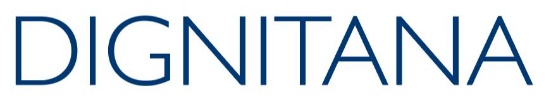 RÖSTRÄTTSFULLMAKTUndertecknad aktieägare i Dignitana AB (publ), 556730-5346, ("Dignitana") befullmäktigar härmed__________________________________________________________Ombudets namn__________________________________________________________Personnummeratt representera och rösta på Dignitanas extra bolagsstämma den 10 februari 2020 för samtliga av aktieägarens aktier i Dignitana och utöva nedanstående aktieägares rätt vid bolagsstämman. _________________________________________________________Ort och datum__________________________________________________________Aktieägarens namn__________________________________________________________Personnummer / organisationsnummer______________________________________________Underskrift__________________________________________________________NamnförtydligandeOm aktieägaren är en juridisk person ska behöriga firmatecknare underteckna fullmakten och behörighetshandlingar ska bifogas. Vänligen notera att fullmakten måste dateras för att vara giltig. 
Skicka en undertecknad kopia av fullmakten och nödvändiga behörighetshandlingar till: investorrelations@dignitana.comVid eventuella frågor, vänligen kontakta: investorrelations@dignitana.com